                            Animations Pédagogiques 2017/2018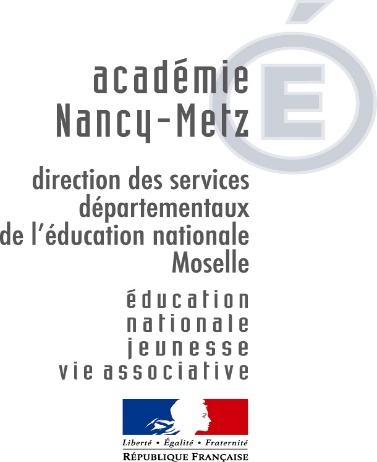 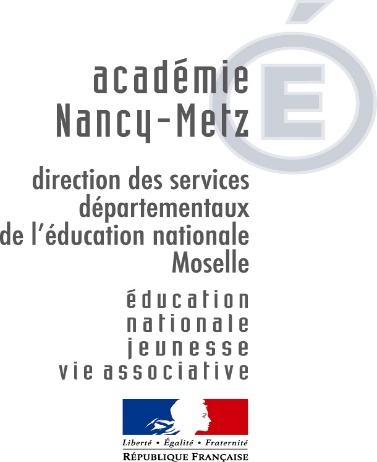 Fiche de LiaisonEnseignants concernés : cf. page suivanteEn cas d’indisponibilité, veuillez prévenir le formateur le plus rapidement possible. L’Inspectrice de l’Education Nationale					Audrey LEININGERTHEMEPièce de théâtre en allemand  « Lily Engel in Berlin » + ateliers en arts plastiques   Cycles 2 et 3Public concernéEnseignants ayant choisi cette formation Date/ HorairesLieuLUNDI 4 DECEMBRE (16h45-19h)Ecole Beauregard (salle d’arts plastiques/langues)25 rue de Verdun57100 Thionville Intervenant(s)Pascal LEGOUT, CPD langues vivantesJosette Toniolo, CPD arts plastiquesco- animation  linguistique et artistiqueOrganisationGénérale /Contenus- PRESENTIEL (2h15) : ALLEMAND - Introduction- Présentation de pistes pédagogiques pour l’exploitation linguistique et culturelle de la pièce :. Exemples d’activités à mener avant la pièce (description affiche, présentation de la Bavière et activité de compréhension de l’oral sur ce thème, apprentissage d’un chant…). Présentation du Stationenlernen et de ces différents ateliers.. Autres exercices.ARTS PLASTIQUES - Liens avec les programmes- Pistes pédagogiques pour exploiter la pièce de théâtre « Lily in Bayern» en arts plastiques :Connaître quelques éléments-clés de la Bavière et les exploiter en arts plastiques : * Le paysage romantique * Un artiste romantique allemand : Caspar Friedrich* Un artiste expressionniste allemand : Franz Marc* Le patrimoine historique et architectural : les châteaux de Louis II de Bavière* Un animal extraordinaire bavarois : le WolpertingerFOAD (2h15) : pistes de réflexion à investir après le présentiel- Evaluation de la pièce par les enseignants et les élèves. - Remontée des points de vue des élèves.- Activités linguistiques et plastiques qui ont été menées pour l’exploitation de la pièce. Evaluation de ces activités.- Si projet, quelles ont été les actions menées par la classe / par l’école ?A prévoirANIMATION PEDAGOGIQUE OPTIONNELLE –  « Lily Engel in Bayern »ANIMATION PEDAGOGIQUE OPTIONNELLE –  « Lily Engel in Bayern »ANIMATION PEDAGOGIQUE OPTIONNELLE –  « Lily Engel in Bayern »ANIMATION PEDAGOGIQUE OPTIONNELLE –  « Lily Engel in Bayern »ANIMATION PEDAGOGIQUE OPTIONNELLE –  « Lily Engel in Bayern »ANIMATION PEDAGOGIQUE OPTIONNELLE –  « Lily Engel in Bayern »ANIMATION PEDAGOGIQUE OPTIONNELLE –  « Lily Engel in Bayern »ANIMATION PEDAGOGIQUE OPTIONNELLE –  « Lily Engel in Bayern »1AURÉLIE BRENNERPoincaré182STELLA SOPHIEPoincaré193MARIANI SANDRINEMATERNELLE ST PIERRE20-4CELLIER KARINEdes 3 villages Thionville Volkrange21-5FOEGLE MURIELLEmaternelle saint pierre226NEUMANN MAGALIEPoincaré 23-7KOPP SANDRINE3 villages248TOUVERON PHILIPPEPoincaré259SIMON ANNELISE (INSCRIPTION MANUELLE)Saint Pierre2610271128122913301431153216331734